BISNIS WARALABA DALAM PERSPEKTIF HUKUM ISLAM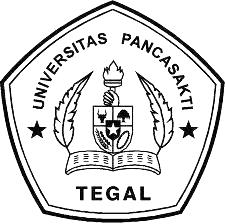 SKRIPSIDiajukan untuk Memenuhi Tugas dan Melengkapi Syarat Guna Memperoleh Gelar Sarjana Strata 1 dalam Ilmu HukumOleh:DEWI PRATIKANPM. 5119500044FAKULTAS HUKUMPROGRAM STUDI ILMU HUKUM UNIVERSITAS PANCASAKTI TEGAL2023DAFTAR PUSTAKABuku-buku :Ali, Zainuddin, Hukum Islam: Pengantar Ilmu Hukum Islam di Indonesia, Jakarta: Sinar Grafika, 2022 Apriani, Rani, Hartanto, Hukum Perbankan Dan Surat Berharga, Yogyakarta: Deepublish, 2019Aprita, Serlika, Rio Adhitya, Hukum Perdagangan Internasional, Depok: Rajagrafindo Pustaka, 2020Arif, Moh. Erfan, Rila Anggraeni, Risca Fitri Ayuni, Bisnis Waralaba, Malang: UB Press, 2021Dewi, Gemala, Hukum Perikatan Islam di Indonesia, Jakarta: Badan Penerbit Fakultas Hukum UI, 2005Dewi, Gemala, Wirdyaningsih, Yeni Salma Barlinti, Hukum Perikatan Islam di Indonesia, Depok: Prenadamedia Grup, 2018Djulaeka, Devi Rahayu, Buku Ajar Metode Penelitian Hukum, Surabaya: Scopindo Media Pustaka, 2019Fauroni, Lukman, Etika Bisnis dalam Al-Qur'an, Yogyakarta: Pustaka Pesantren, 2006Fauzia, Ika Yunia, Etika Bisnis dalam Islam, Jakarta: Kencana, 2018Fitria Umi, Bagus Endri Yanto, Urgensi Modal Sosial Dalam Pembentukan Karakter Wirausaha, Yogyakarta: K-Media, 2022, hlm.24Ganie, A. Junaidi, Hukum Asuransi Indonesia, Jakarta: Sinar Grafika, 2023Ginting, Elyta Ras, Hukum Kepailitan: Teori Kepailitan, Jakarta: Sinar Grafika, 2018Hakim, Lukman, Info Lengkap Waralaba, Yogyakarta: Media Pressindo, 2008Hamid, Abd. Haris, Hukum Perlindungan Konsumen Indonesia, Makassar: Sah Media, 2017Hamzani, Achmad Irwan, Hukum Islam: Dalam Sistem Hukum Di Indonesia, Jakarta: Kencana, 2020Hariri, Wawan Muhwan, Hukum Perikatan Dilengkapi Hukum Perikatan Dalam Islam, Bandung: Pustaka Setia, 2011Hartanti, Dewi, Bisnis Franchise Modal 2 Juta, Yogyakarta: Indonesia Cerdas, 2009Idayanti, Soesi, Hukum Bisnis, Yogyakarta: Penerbit Tanah Air Beta, 2020Idri, Hadis Ekonomi: Ekonomi dalam Perspektif Hadis Nabi, Jakarta: Kencana, 2017Latupono, Barzah., et.al, Buku Ajar Hukum Islam Edisi Revisi, Yogyakarta: Deepublish, 2020Maulana, Asep Suraya, Kewirausahaan (Entrepreneurship) Dalam Pandangan Islam (Historis-Politik Dan Ekonomi), Pekalongan: PT.Nasya Expanding Management, 2020Moechthar, Oemar, Teknik Pembuatan Akta Badan Hukum dan Badan Usaha di Indonesia, Surabaya: Pusat Penerbitan dan Percetakan Universitas Airlangga (AUP), 2019Muhaimin, Metode Penelitian Hukum, Mataram: Mataram University Press, 2020Nawawi, Ismail, Fikih Muamalah Klasik Dan Kontemporer, Bogor: Ghalia, 2012 Noor, Syafri Muhammad, Hadits-hadits tentang Syirkah dan Mudharabah, Jakarta: Rumah Fiqh Publishing, 2019 Nopriansyah, Waldi, Hukum Bisnis di Indonesia: Dilengkapi dengan Hukum Bisnis Dalam Perspektif Syariah, Jakarta: Prenadamedia Group, 2019Nopriansyah, Waldi, Hukum Bisnis di Indonesia: Dilengkapi dengan Hukum Bisnis Dalam Perspektif Syariah, Jakarta: Penadamedia Group, 2019Nugroho, Sigit Sapto, Hilman Syahrial Haq, Hukum Pengangkutan Indonesia, Surakarta: Navida, 2019 Praptono, Eddhie, Pengantar Hukum Bisnis, Yogyakarta: Penerbit Tanah Air Beta, 2021Qamar, Nurul, Farah Syah Rezah, Metode Penelitian Hukum Doktrinal dan Non-Doktrinal, Makassar: CV. Social Politic Genius, 2020Ria, Wati Rahmi, Hukum Perdata Islam (Suatu Pengantar), Bandar Lampung: AURA, 2018Riyanto, Agus, Hukum Bisnis Indonesia, Batam: CV. Batam Publisher, 2018Saija, R., Iqbal Taufik, Dinamika Hukum Islam Indonesia, Yogyakarta: Deepublish, 2016Santoso, Edy, Pengaruh Era Globalisasi Terhadap Hukum Bisnis Di Indonesia, Jakarta: PRENADAMEDIA GROUP, 2018, hlm.6Subawa, N. S., N. W. Widhiasthini, Waralaba 4.0 Isu, Tren Dan Evolusi Bisnis Waralaba Di Era Digital, Bandung: Nilacakra, 2021Sulistiani, Siska Lis, Hukum Perdata Islam: Penerapan Hukum Keluarga dan Hukum Bisnis Islam di Indonesia, Jakarta: Sinar Grafika, 2022Sutedi, Adrian, Hukum Waralaba, Bogor : Ghalia Indonesia, 2008Tahir, Palmawati, Dini Handayani, Hukum Islam, Jakarta Timur: Sinar Grafika, 2018Tambuna, Toman Sony, Wilson R.G. Tambunan, Hukum Bisnis, Jakarta: Prenadamedia Group, 2019Wajdi, Farid, Suhrawardi K. Lubis, Hukum Ekonomi Islam, Jakarta: Sinar Grafika, 2021Wicaksana, Herlambang R., et.al, Praktik Hukum Waralaba di Indonesia, Surakarta: UNISRI Press, 2022Widjaja, A.W., Komunikasi dan Hubungan Masyarakat, Jakarta: PT. Bumi Aksara, 2002Wijatno, Serian, Pengantar Entrepreneurship, Jakarta: Grasindo, 2010Yuswanto, Slamet, Merek Nafas Waralaba, Yogyakarta: Deepublish, 2019 Zamzam, Fakhry, Havis Aravik, Etika Bisnis Islam Seni Berbisnis Keberkahan, Yogyakarta: Deeppublish, 2020Jurnal & Skripsi :Abdullah Taufik, “Perjanjian Waralaba Dalam Perspektif Bisnis Syari`ah”, Jurnal QAWANIN, Volume 2, Nomor 1, 2018, https://jurnal. iainkediri. ac.id /index.php/qawanin.Amalia Hasanah, “Tinjauan Fiqh Muamalah Dalam Bisnis Waralaba
Pada PP RI Nomor 42 Tahun 2007”, Muamalah, Volume 3, Nomor 2, 2017, https://core.ac.uk/download/pdf/276381313.pdfAmwaluna, “Konsep Waralaba Perspektif Hukum Islam”, Jurnal Ekonomi dan Keuangan Syariah, Volume 3, Nomor 1, Januari, 2019, https://ejournal.unisba.ac.id /index.php/amwaluna/article/ view/4287Angga Syahputra, “Etika Berbisnis Dalam Pandangan Islam”, Jurnal At-Tijarah, Volume 1, Nomor 1, Juni, 2019, https://www.academia. edu /download/81612330/469.pdf.Anik Tri Haryani, “Perlindungan Pemilik Rahasia Dagang Dalam Perjanjian Waralaba”, Yustisia Merdeka: Jurnal Imiah Hukum, Volume 4, Nomor 2, 2018, http://yustisia.unmermadiun.ac.id/index.php/yustisia /article/view/21.Ariyadi, “Bisnis Dalam Islam”, Jurnal Hadratul Madaniyah, Volume 5, Nomor 1, 2018, https://journal.umpr.ac.id/index.php/jhm/article/ view/158.Azizatur  Rahmah, “Waralaba  Sebagai Kerjasama  Dalam  Kegiatan Bisnis  Menurut Hukum Ekonomi Islam”, Jurnal AKMAMI  (Akutansi, Manajemen, Ekonomi,), Volume 3, Nomor 2, 2022, https://jurnal. ceredindonesia.or.id/index.php/akmami/article/view/670.Bosman Butarbutar, “Peranan Etika Bisnis Dalam Bisnis”, Jurnal Ilmu Manajemen Terapan, Volume 1, Nomor 1, 2019, https://www. dinastirev.org/JIMT/article/view/77.Budi Prasetyo, “Perspektif Hukum Islam Terhadap Bisnis Waralaba (Franchise)”, Hukum Dan Dinamika Masyarakat, Volume 4, Nomor 2, Apil, 2016, http://jurnal.untagsmg.ac.id/index.php/hdm/article /view/374.Dwi Atmoko, “Pelaksanaan Perjanjian Serta Perlindungan Hukum Praktek Bisnis Waralaba Di Indonesia”, Jurnal Krtha Bhayangkara, Volume 13, Nomor 1, 2019, https://ejurnal.ubharajaya.ac.id /index.php/KRTHA/article/view/14.Eko Budi Santosa, “Perjanjian Waralaba Dalam Kegiatan Jenis Usaha Ritel”, Jurnal Sapientia et Virtus, Volume 3, Nomor 2, 2018, https://core.ac.uk/download/pdf /322629066.pdf.Fahri, “Perkembangan Hukum Bisnis Indonesia”, STIEGANESHAPRESS, Volume 1, Nomor 1, 2017, https://stieganesha.e-journal.id/jurnal /article/view/8.Fuad Riyadi, “Bisnis Dalam Islam”, Urgensi Manajemen dalam Bisnis Islam, Volume 3, Nomor 1, Juni, 2018, https://journal.iainkudus. ac.id/index.php/Bisnis/article /view/1472.Hari Sutra Disemadi,Cindy Kang, “Tantangan Penegakan Hukum Hak Kekayaan Intelektual dalam Pengembangan Ekonomi Kreatif di Era Revolusi Industri 4.0”, Jurnal Komunikasi Hukum, Volume 7, Nomor 1, 2021, https://ejournal.undiksha.ac.id/index.php/jkh /article/view/31457.I Made Dwi Wahyu Kartika, Ni Made Jaya Senastri, Ni Gusti Ketut Sri Astiti, “Perlindungan Hukum Terhadap Penerima Hak Dalam Perjanjianwaralaba Di Indonesia”, Jurnal Preferensi Hukum, Volume 2, Nomor 3, 2021, https://www.ejournal.warmadewa.ac.id /index.php/juprehum/article/view/3981.Ida Bagus Putra Pradnyana, Gine Das Prena, “Pengaruh Penerapan Sistem E-Filing, E-Billing Dan Pemahaman Perpajakan Terhadap Kepatuhan Wajib Pajak Orang Pribadi Pada Kantor Pelayanan Pajak (Kpp) Pratama Denpasar Timur”, Wacana Ekonomi (Jurnal Ekonomi, Bisnis dan Akuntansi, Volume 18, Nomor 1, 2019, https://www.ejournal.warmadewa.ac.id/index.php/wacana_ekonomi/article/view/993.Inas Fahmiyah, Moh. Idil Ghufron, “Konsep Waralaba Perspektif Ekonomi Islam”, Jurnal Ekonomi dan Keuangan Syariah, Volume 3, Nomor 1, Januari, 2019, https://ejournal.unisba.ac.id/index.php/amwaluna/ article/view/4287.Inas Fahmiyah, Moh. Idil Ghufron, “Konsepwaralaba Perspektif Ekonomi Islam”, Amwaluna: Jurnal Ekonomi dan Keuangan Syariah, Volume 3, Nomor 1, 2019,  https://ejournal.unisba.ac.id/index.php /amwaluna/article/view/4287.Irma Rachmayani, Irvan Iswandi, Ahmad Asrof  Fitri, “Pelaksanaan Bisnis Waralaba Produk Dan Merek Dagang Menurut Perspektif Hukum Islam (Studi Kasus Di Outlet Donat Bakar Cabang Haurgeulis)”, Jurnal Hukum dan HAM Wara Sains, Volume 1, Nomor 2, Desember, 2022, https://wnj.westscience-press.com/index.php /jhhws/article/view/29.Irma Rachmayani, Irvan Iswandi, Ahmad Asrof Fitri, “Pelaksanaan Bisnis Waralaba Produk Dan Merek Dagang Menurut Perspektif Hukum Islam(Studi Kasus Di Outlet Donat Bakar Cabang Haurgeulis)”, Jurnal Hukum dan HAM Wara Sains, Volume 1, Nomor 2, 2022, https://wnj.westscience-press.com/index.php/jhhws/article/view/29.Is Susanto, Maya Meilia, Darania Anisa, “Persaingan Usaha Tidak Sehat di Indonesia Menurut Hukum Ekonomi Islam dan Undang-Undang Nomor 5 Tahun 1999 tentang Larangan Monopoli dan Persaingan Usaha Tidak Sehat”, Syi’ar Iqtishadi, Volume 3, Nomor 2, 2019, http://jurnal.untirta.ac.id /index.php/JIEc/article/view/6593.Iswi Hariyani, Cita Yustisia Serfiyani, “Perlindungan Hukum Dan Penyelesaian Sengketa Bisnis Jasa Pm-Tekfin”, Jurnal Legislasi Indonesia, Volume 14, Nomor 3, 2017, https://repository.unej.ac.id /xmlui/bitstream/handle/123456789/87526/Buletin-Hukum-Kebanksentralan-Vol.14-No1-Edisi-Jan-Juni-2017.pdf?sequence=1.Jodi Pratama, Atik Winanti, “Karakteristik Yuridis Perjanjian Waralaba”, Jurnal Kosmik Hukum, Volume 16, Nomor 1, 2016, hlm.1”, Nusantara: Jurnal Ilmu Pengetahuan Sosial, Volume 8, Nomor 2, 2021, https://jurnalnasional.ump.ac.id/index.php/KOSMIK/article /view/1305.Joko Hadi Purnomo, “Sistem Waralaba Dalam Kaidah Maslahah Mursalah”, Jurnal Ekonomi Syariah, Volume 2, Nomor 1, 2017, http://jes. unisla.ac.id/index.php /jes/article/view/16.Laila Istiq Farin, “Analisis Sistem Waralaba (franchise) Pada Sektor Makanan Menurut Prinsip Ekonomi Islam”, Skripsi Program Sarjana Ekonomi Syariah, Universitas Islam Negeri Sunan Ampel Surabaya, 2020. Digilib.uinsby.ac.id  Muhamad Usman Mubarok, “Perlindungan Hukum Penerima Waralaba Dalam Perjanjian Baku”, Skripsi Program Sarjana Ilmu Hukum, Universitas Islam Negeri Syarif Hidayatullah Jakarta, 2020. Repository.uinjkt.ac.id.Muhammad Erland Fauzi, et.al, “Bisnis Franchise Dalam Pandangan Hukum Islam”, Jurnal At-Tijarah, Volume 9, Nomor 2, 2022, https://journal.iainlangsa.ac.id/index.php/muamalat/article/view/5195.Muhammad Kurniawan Budi Wibowo, “Ruang Lingkup Hukum Islam”, Mamba’ul ‘Ulum, Volume 17, Nomor 2, 2021, https://www.jurnal. iimsurakarta. ac.id/index.php /mu/article/view/50.Muhammad Sulthon, “Hukum Islam dan Perubahan Sosial (Studi Epistemologi Hukum Islam dalam Menjawab Tantangan Zaman)”, Jurnal Ilmiah Universitas Batanghari Jambi, Volume 19, Nomor 1, 2019, http://dx.doi.org/10.33087/jiubj.v19i1.548.Muhmmad Ahsan, “Memahami Hakikat Hukum Islam”, TASAMUH: Jurnal Studi Islam, Volume 11, Nomor 2, 2019, https://e-jurnal.iainsorong. ac.id/index.php /Tasamuh/article/view/161.Muhsin Aseri, “Politik Hukum Islam Di Indonesia”, Jurnal Ilmiah Al QALAM,, Volume 9, Nomor 17, 2016, https://jurnal.stiq-amuntai.ac.id/index.php/al-qalam/article/view/57.Muksana Pasaribu, “Kedudukan Hukum Islam Dalam Sistemcivil Law Dan Sistem Common Law”, JUSTITIA: Jurnal IlmuHukumdan Humaniora, Volume 7, Nomor 1, 2020, http://jurnal.um-tapsel.ac.id /index.php/Justitia/article/view/1329.Norman Syahdar Idrus, “Aspek Hukum Perjanjian Waralaba (Franchise) Dalam Perspektif Hukum Perdata Dan Hukum Islam”, Jurnal Yuridis, Volume 4, Nomor 1, Junia, 2017, https://ejournal.upnvj. ac.id/index.php/Yuridis/article/view/125.Nurjannah Nasution, “Konsep Perjanjian Usaha Franchise (Waralaba) Dalam Perspektif Islam”, Nahdatul Iqtishadiyah Jurnal Perbankan Syariah, Volume 2, Nomor 1, Juli, 2022, https://www.ejournal.stai-br.ac.id/index.php/NAHDATULIQTISHADIYAH /article/view/78.Nurjannah Nasution, “Konsep Perjanjian Usaha Franchise(Waralaba) Dalam Perspektif Islam”, Jurnal Perbankan Syariah, Volume 2, Nomor 1, 2022, https://www.ejournal.stai-br.ac.id/index.php/ NAHDATULIQTISHADIYAH/article/view/78.Riezka Eka Mayasari, “Waralaba (franchise) dalam sistem hukum islam dan hukum positif di Indonesia”, Jurnal Ilmiah Hukum, Volume 21, Nomor 2, November, 2018, https://jurnal.fh.umi.ac.id/index.php /ishlah/article/view/21.Riezka Eka Mayasari, “Waralaba (Franchise) Dalam Sistem Hukum Islam Dan Hukum Positif Di Indonesia”, Jurnal Tahkim,  Volume 20, Nomor 2, November, 2018, https://jurnal.fh.umi.ac.id/index.php /ishlah/article/view/21.Rusdi Hidayat Nugroho, Indah Respati Kusumasari, “Perkembangan Franchise Di Indonesia”, Jurnal Bisnis Indonesia, Volume 13, Nomor 2, 2022, http://www.ejournal. upnjatim.ac.id/index.php/jbi /article/view/3451.Selamat Widodo, “Karakteristik Yuridis Perjanjian Waralaba”, Jurnal Kosmik Hukum, Volume 16, Nomor 1, 2016, https://jurnalnasional .ump.ac.id/index.php/KOSMIK/article /view/1305.Siti Fatimah,et.al, “Aspek-Aspek Hukum Dalam Dunia Bisnis”, Jurnal Indonesia Sosial Teknologi, Volume 3, Nomor 6, 2022, https://jist.publikasiindonesia.id/index.php /jist/article/view/425.Sopyan Mei Utama, “Eksistensi Hukum Islam Dalam Peraturan Perundang-
undangan di Indonesia”, Jurnal Wawasan Yuridika, Volume 2, Nomor 1, 2018, https://e-journal.sthb.ac.id/index.php/jwy /article/view/166.Sudaryat, “Penerapan Prinsip Syariah Dalam Praktik Perjanjian Waralaba Syariah”, SELISIK, Volume 5, Nomor 2, 2019, https://journal. univpancasila.ac.id/index.php /selisik/article/view/1287.Suryati Dzuluqy, “Bisnis Waralaba Dalam Perspektif Hukum Ekonomi Syari’ah”, Tahkim, Volume 15, Nomor 1, 2019, https://core.ac.uk/ download/pdf/229360724.pdf.Suryati Dzuluqy, “Bisnis Waralaba Dalam Perspektif Hukum Ekonomi Syari’ah”, Jurnal Tahkim,  Volume 15, Nomor 1, Juni, 2019, https://core.ac.uk/download /pdf/229360724.pdf.Umamah Alisha, “Strategi Persaingan Bisnis Waralaba Berbasis Agama”, Human Falah,  Volume 6, Nomor 1, Juni, 2019, http://jurnal.uinsu.ac.id/index.php /humanfalah/article/view/3188.Ummi Salamah Lubis, “Hak Kekayaan Intelektual Sebagai Objek Wakaf”, Iuris Studia: Jurnal Kajian Hukum, Volume 1, Nomor 1, 2020, http://jurnal.bundamediagrup.co.id /index.php/iuris/article/view/18.Yuli Antika, “Perjanjian Waralaba Menurut Hukum Positif Dan Hukum Islam”, Skripsi Program Sarjana Hukum Ekonomi Syari’ah, Institut Agama Islam Negeri (IAIN) Metro, 2020. Repository.metrouniv.ac.id.Zaka Firma Aditya, Rizkisyabana Yulistyaputri, “Romantisme Sistem Hukum Di Indonesia : Kajian Atas Konstribusi Hukum Adat Dan Hukum Islam Terhadap Pembangunan Hukum Di Indonesia”, Jurnal Rechtsvinding Media Pembinaan Hukum Nasional, Volume 8, Nomor 1, 2019, http://rechtsvinding.bphn.go.id/ejournal/index.php/ jrv/article/view/305.Website :Daftar Surat Tanda Pendaftaran Waralaba (STPW), dalam https://ditjenpdn.kemendag.go.id/detail/informasi/2/15, diakses pada 10 November 2022.Direktorat Utama Pembinaan dan Pengembangan Hukum Pemeriksaan Keuangan Negara, dalam https://peraturan.bpk.go.id/Home/ Details/4764/pp-no-42-tahun 2007, diakses pada 9 November 2022.Ketentuan Pendaftaran Waralaba / Franchise, dalam https://www.hukumonline.com/klinik/a/ketentuan-pendaftaran-waralaba---ifranchise-i-cl6397, diakses pada 11 November 2022.Sistem Ekonomi Syariah, dalam http://amriamir.files.wordpress.com/2008/09/sistem-ekonomi-syariah.pdf, diakses pada 10 November 2022.Perundang-Undangan :Kitab Undang-Undang Hukum PerdataPeraturan Menteri Perdagangan Nomor 71 Tahun 2019 tentang Penyelenggaraan WaralabaPeraturan Pemerintah No. 42 Tahun 2007 Pasal 1 tentang WaralabaUndang-Undang Nomor 28 tahun 2014 tentang Hak CiptaUndang-Undang Nomor 37 Tahun 2004 tentang Kepailitan dan Penundaan Kewajiban Pembayaran UtangKeputusan Menteri Perindustrian dan Perdagangan RI No. 259/MPP/KEP/7/1997 Tanggal 30 Juli 1997 tentang Ketentuan Tata Cara Pelaksanaan Pendaftaran Usaha Waralaba.Peraturan Menteri Perindustrian dan Perdagangan RI No. 31/M-DAG/PER/8/2008 tentang Penyelenggaraan Waralaba.Undang-undang No. 14 Tahun 2001 tentang Paten.Undang-undang No. 15 Tahun 2001 tentang Merek.Undang-undang No. 30 Tahun 2000 tentang Rahasia Dagang.DAFTAR RIWAYAT HIDUPRiwayat Pendidikan:Demikian daftar riwayat hidup ini saya buat dengan sebenarnya.Tegal, 17 Juli 2023Dewi PratikaNama Lengkap:Dewi PratikaNPM:5119500044Program Studi:Ilmu HukumTempat / Tanggal Lahir:Karanganyar, 30 September 2000Alamat:Jl. Belimbing, No.53 Kelurahan PekaumanKecamatan Tegal Barat – Kota TegalNo.Nama SekolahTahun MasukTahun Lulus1Sekolah Dasar Negeri Negeri Kraton 2 Tegal200720132Sekolah Menengah Pertama Negeri 7 Kota Tegal201320163Sekolah Menengah Atas Negeri 4 Kota Tegal201620194S1 Fakultas Hukum Universitas Pancasakti Tegal20192023